					WS 5377Spring 2013Instructor: Dr. Lijun YuanTuesdays and Thursdays2:00PM–3:20PMCentennial Hall G01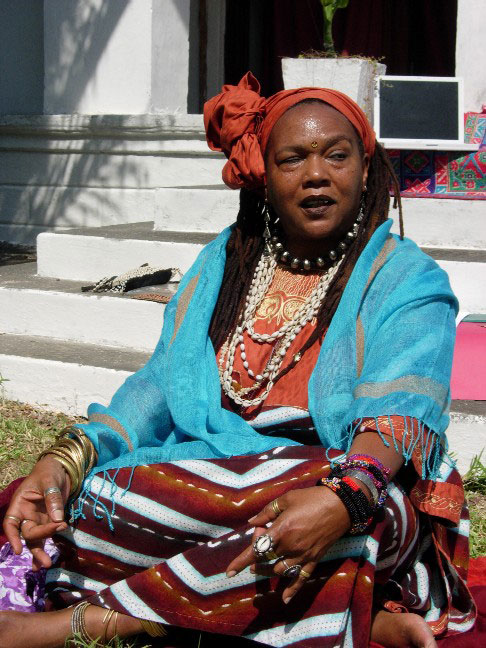 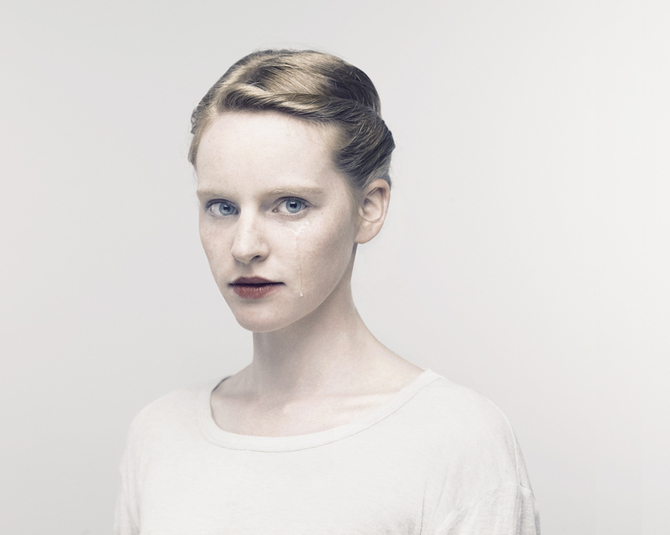 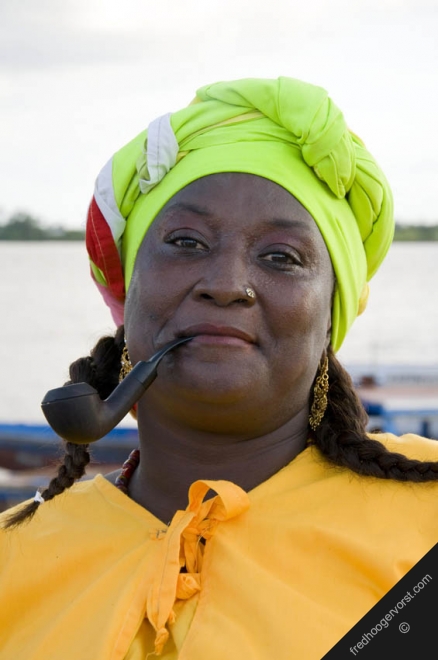 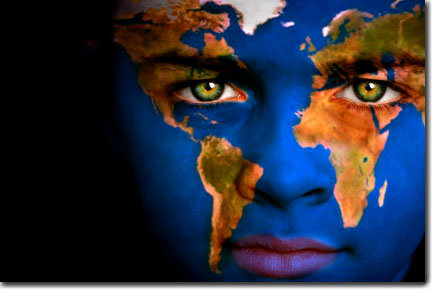 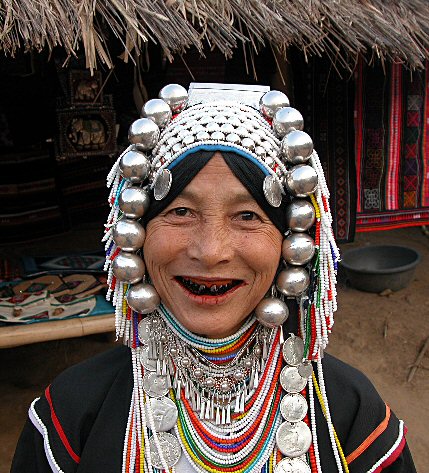 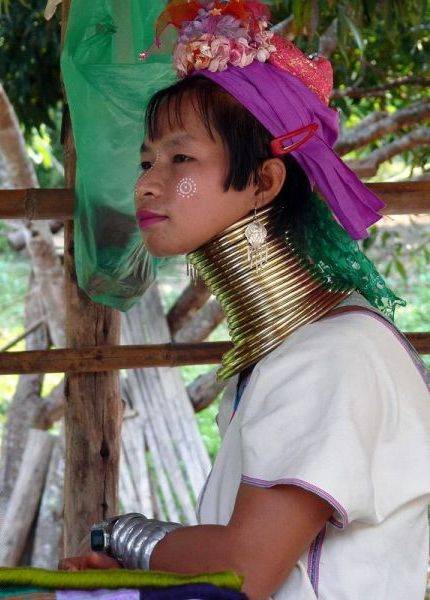 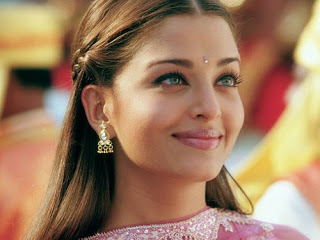 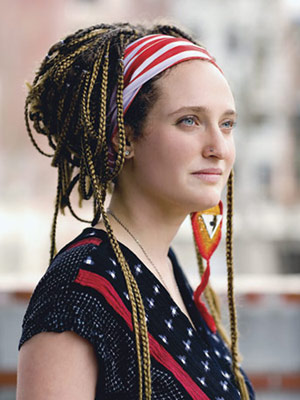 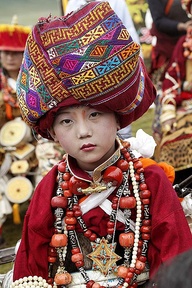 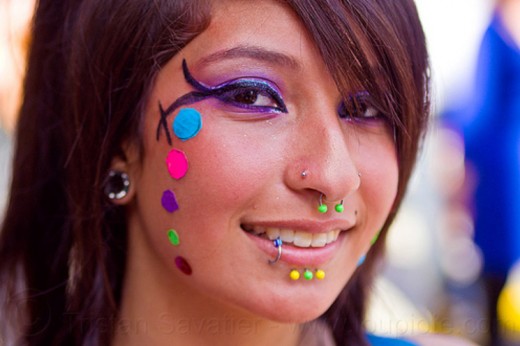 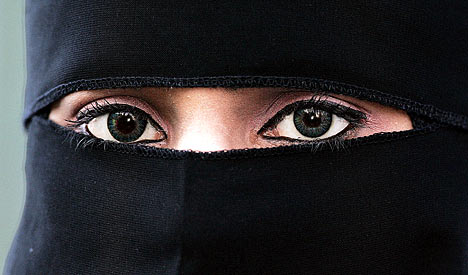 